Паспорт группы «Лучики»Материально-техническое обеспечение группы «Лучики»:Группа находится на втором этажеПлощадь игровой зоны – 33,7 кв.м.Площадь спальной зоны – 28,2 кв.м.Площадь раздевалки – 18,1 кв.м.Площадь туалетной комнаты – 14,8 кв.м.Площадь моечной комнаты – 5,6 кв.м.Освещение электрическое, лампы люминесцентные.Водоснабжение центральное.Помещение детского сада, оснащённое наглядными пособиями, игровым оборудованием, мебелью и техническими средствами обучения, в котором проводится игровая, учебная и воспитательная работа с детьми.Цель паспортизации группы:Проанализировать состояние группы, её готовность к обеспечению требований стандартов образования, определить основные направления работы по проведению в группе образовательного процесса.РАЗДЕВАЛКА:1. Информационный стенд для родителей2.Стенд «Наше творчество»3.Советы специалистов (консультации)4.Советы воспитателей (консультации)5.Индивидуальные шкафчики для раздевания по количеству детей с индивидуальной маркировкой7.Скамейки – 5 шт.8.Шифоньер – 1 шт.ИГРОВАЯ КОМНАТА:НаименованиеСтулья детские- 20Стул мягкий-1Столы детские -5Доска демонстрационная -1Стенка для игрушек и методических пособий «Бабочка»-1ОСНАЩЕНИЕ ГРУППЫ:ФИЗКУЛЬТУРНО-ОЗДОРОВИТЕЛЬНЫЙ УГОЛОК.Мячи резиновые, мячи пластмассовые (разного размера);Бубен большой и маленький;Скакалки, гантели детские;Кегли;Кубики;Дидактический материал «Спорт. Спортивный инвентарь»; Атрибуты к подвижным играм;УГОЛОК ПРИРОДЫ. Кормушки «Коллекция камней, ракушек, семян»;Гербарий, природный материал;Календарь природы;Муляжи овощей и фруктов;Иллюстрации с изображением животных диких и домашних, животных жарких стран и Севера, перелетных, зимующих, кочующих птиц;Дидактические игры по экологии;Библиотека познавательной природоведческой литературы, энциклопедии;Инвентарь для ухода за растениями и животными (лейка, брызгалка, салфетка, щеточка, кисточки, палочки с заостренными концами, совки);Альбом «Времена года», «Четыре сезона. Лето. Осень. Зима. Весна»;УГОЛОК «ЗЕЛЁНЫЙ ОГОНЁК», ПДД.Макет перекрёстка и улицы, автобусной остановки;Дорожные знаки;Демонстрационные картинки;Различные виды транспорта;Настольные и дидактические игры по ПДД и ОБЖ («Уроки безопасности», «Транспорт», «Авиация», «Учим дорожные знаки»);УГОЛОК ТРУДА.Уголок дежурства с кармашками; картинки.Инвентарь для дежурства по столовой: фартуки, шапочки,Инвентарь для мытья игрушек и стирки кукольной одеждыСалфетницы, салфетки.УГОЛОК ДЕТСКОГО ТВОРЧЕСТВА.Материал для рисования: альбомы, акварельные и гуашевые краски, простые и цветные карандаши, мелки, пастель, фломастеры, стаканчики-непроливайки, трафареты для рисования, кисточки разной толщины, подставки для кисточек, бумага для свободного рисования, раскраски.Материал для лепки: пластилин, восковой пластилин, тесто для лепки, стеки, индивидуальные клеёнки, досочки.Материал для аппликации и ручного труда: клей ПВА, кисти для клея, ёмкость под клей, салфетки, цветная бумага и картон, белый картон, гофрированная бумага, бархатная бумага, ножницы.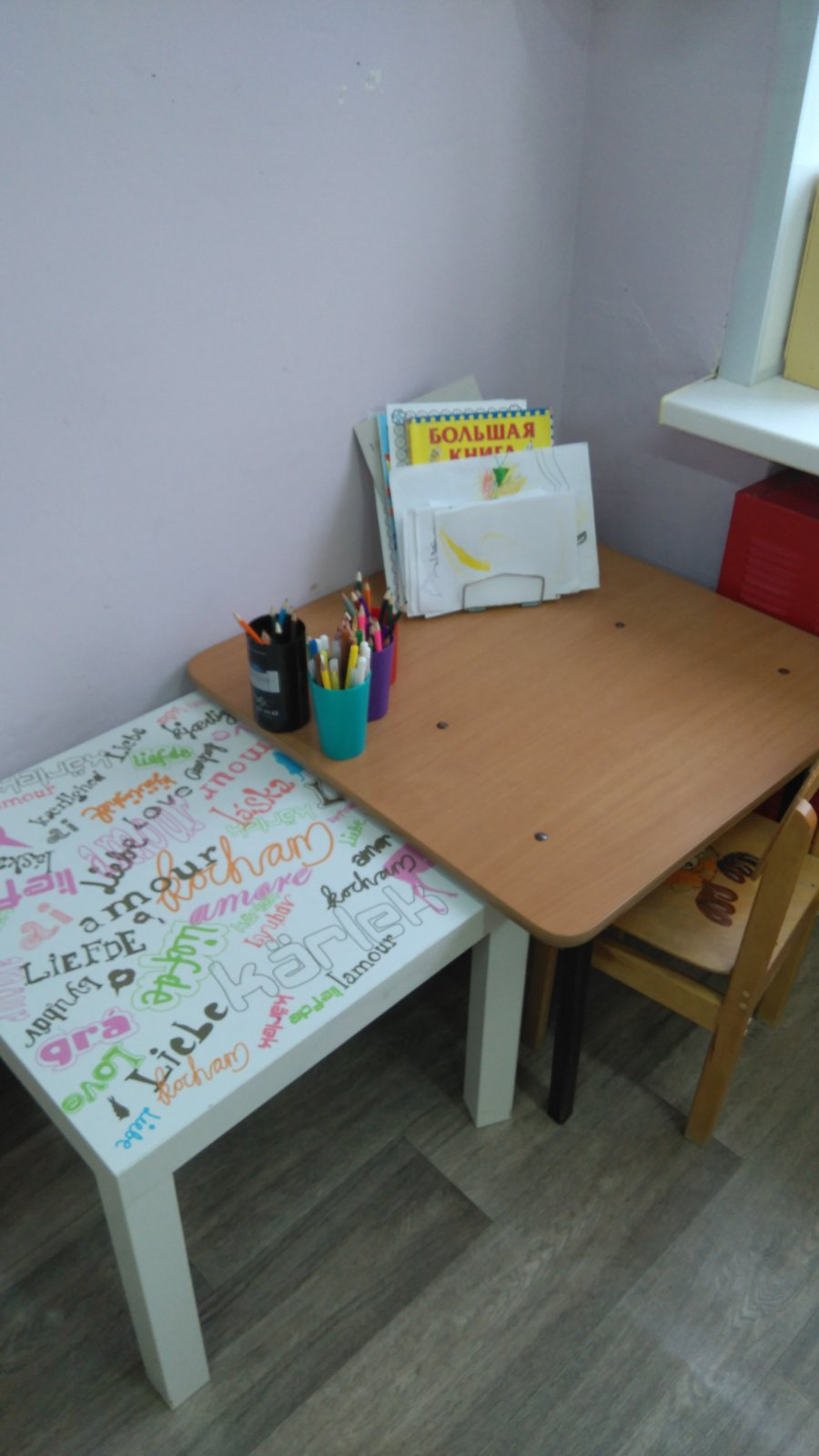 УГОЛОК «НАША БИБЛИОТЕКА» Тематическая подборка детской художественной литературы;Портреты писателей и поэтов;Детские книги;Литературные игры;Игры с грамматическим содержанием;Книжки-раскраски;Цветные карандаши, бумага; Книги-рассказы в картинках; Энциклопедии;Хрестоматии;Изображения сказочных персонажей.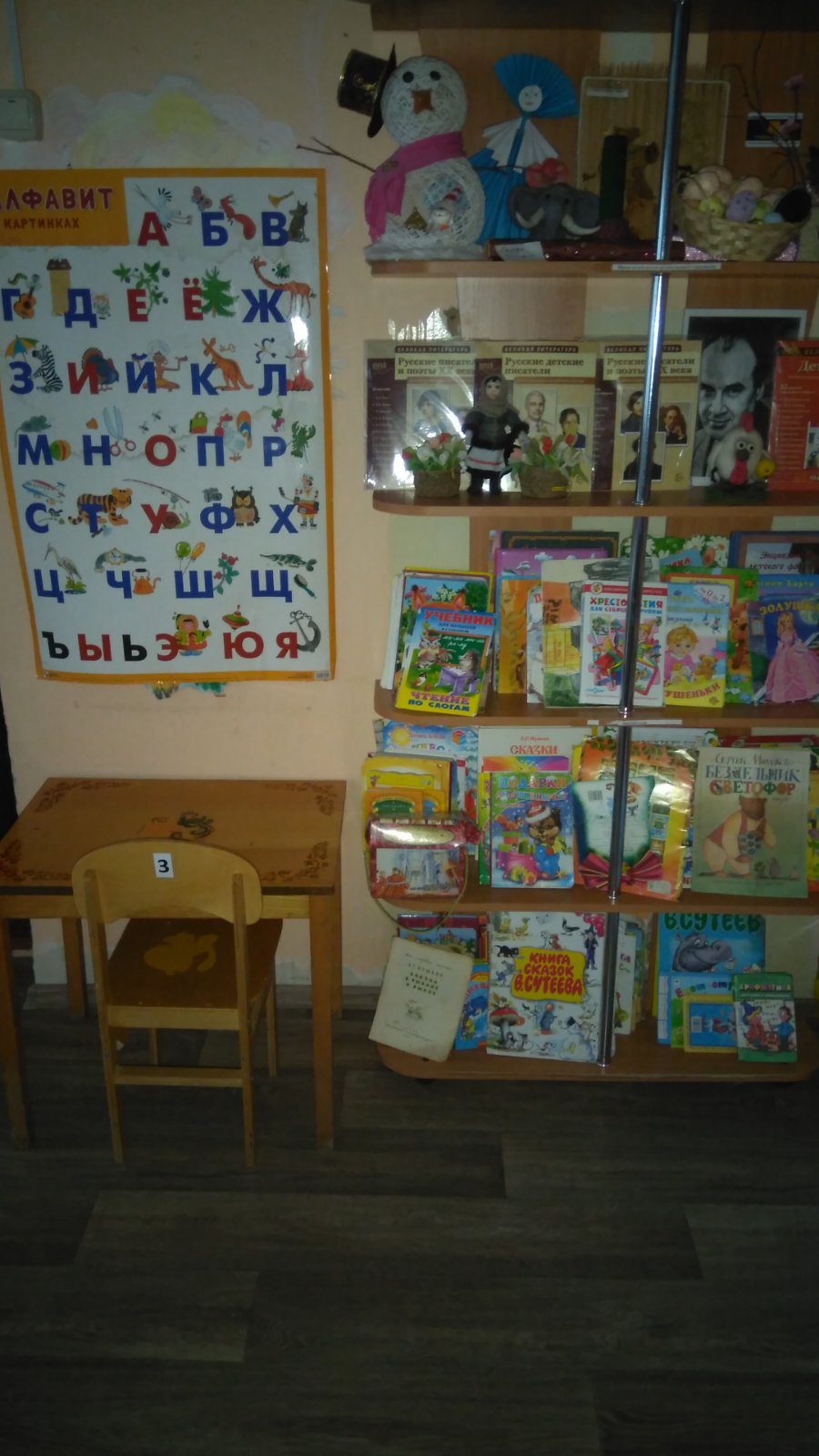 УГОЛОК ЗАНИМАТЕЛЬНОЙ МАТЕМАТИКИ.Наборы геометрических фигур, цифр;Пеналы «Учись считать»; Волшебные часы;Игры на сравнение предметов по нескольким признакам: «Найди 5 отличий», «Найди одинаковых», «Предметы и контуры», «Хитрые предметы», «Большой, средний, маленький»; Игры на установление последовательности предметов по степени возрастания: «Разложи предметы по высоте, длине, ширине и т.п.»;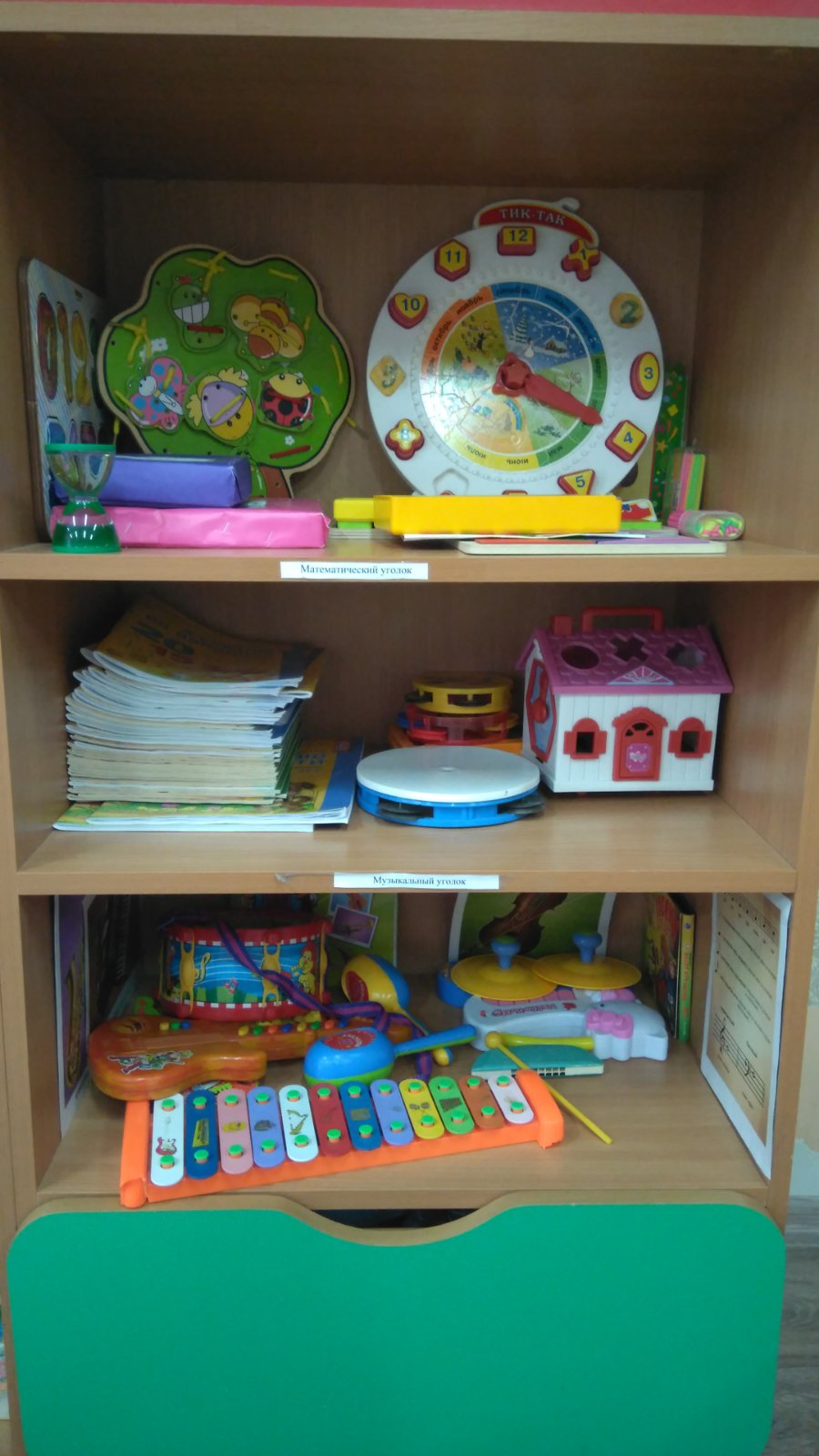 УГОЛОК СТРОИТЕЛЬНО-КОНСТРУКТИВНЫХ ИГР.Конструктор мелкий и крупный «Лего»;Пластмассовый напольный конструктор;Мозаика крупная и мелкая;Игрушки со шнуровками и застёжками;Небольшие игрушки для обыгрывания построек: фигурки людей и животных, макеты деревьев;Транспорт мелкий, средний, крупный: машины легковые и грузовые;МУЗЫКАЛЬНЫЙ УГОЛОК.Дудочки; Погремушки;Деревянные ложки;Гармонь;Бубны; Саксофон, Металлофон,МагнитофонБарабан;Дидактический материал «Музыкальные инструменты»;Атрибуты для ряженья: шляпы, бусы, сарафаны, юбки, косынки;Игрушки с фиксированной мелодией (звуковые книжки).УГОЛОК «НАША ЛАБОРАТОРИЯ».Приборы – помощники: микроскоп, увеличительные стекла, чашечные весы, безмен, песочные часы, компасы, разнообразные магниты, бинокль.Прозрачные и непрозрачные сосуды разной конфигурации и разного объема: пластиковые банки, бутылочки, стаканы разной формы, величины, ковши, ведерки, миски, воронки, сито, лопатки, формочки.Природные материалы: камешки разного цвета и формы, глина, песок,ракушки, шишки, скорлупа орехов, кусочки коры деревьев, листья, семена фруктов и овощей, пластилин.Бросовый материал: кусочки кожи, поролона, меха, лоскутки ткани, пробки, проволока, деревянные, пластмассовые, металлические предметы, трубочки для коктейля.Разные виды бумаги: обычная альбомная и тетрадная, калька, наждачная, вощеная.Красители: акварельные краски, безопасные красители.Медицинские материалы: пипетки, колбы, шпатели, деревянные палочки, вата, воронки, шприцы (пластмассовые без игл), марля, мерные ложки, резиновые груши.Прочие материалы: зеркала, воздушные шары, зубочистки, растительное масло, мука, соль, стеки, ученические линейки, спички и спичечные коробки, нитки, пуговицы.Дополнительное оборудованиеДетские халаты, клеенчатые передники, резиновые перчатки.Оборудование для ухода за растениями.Календари природы и погоды.Иллюстрированный материал.Игровой материал, дидактические игры по экологии.Справочники, энциклопедии.Контейнеры для сыпучих и мелких предметов.Картотека опытов.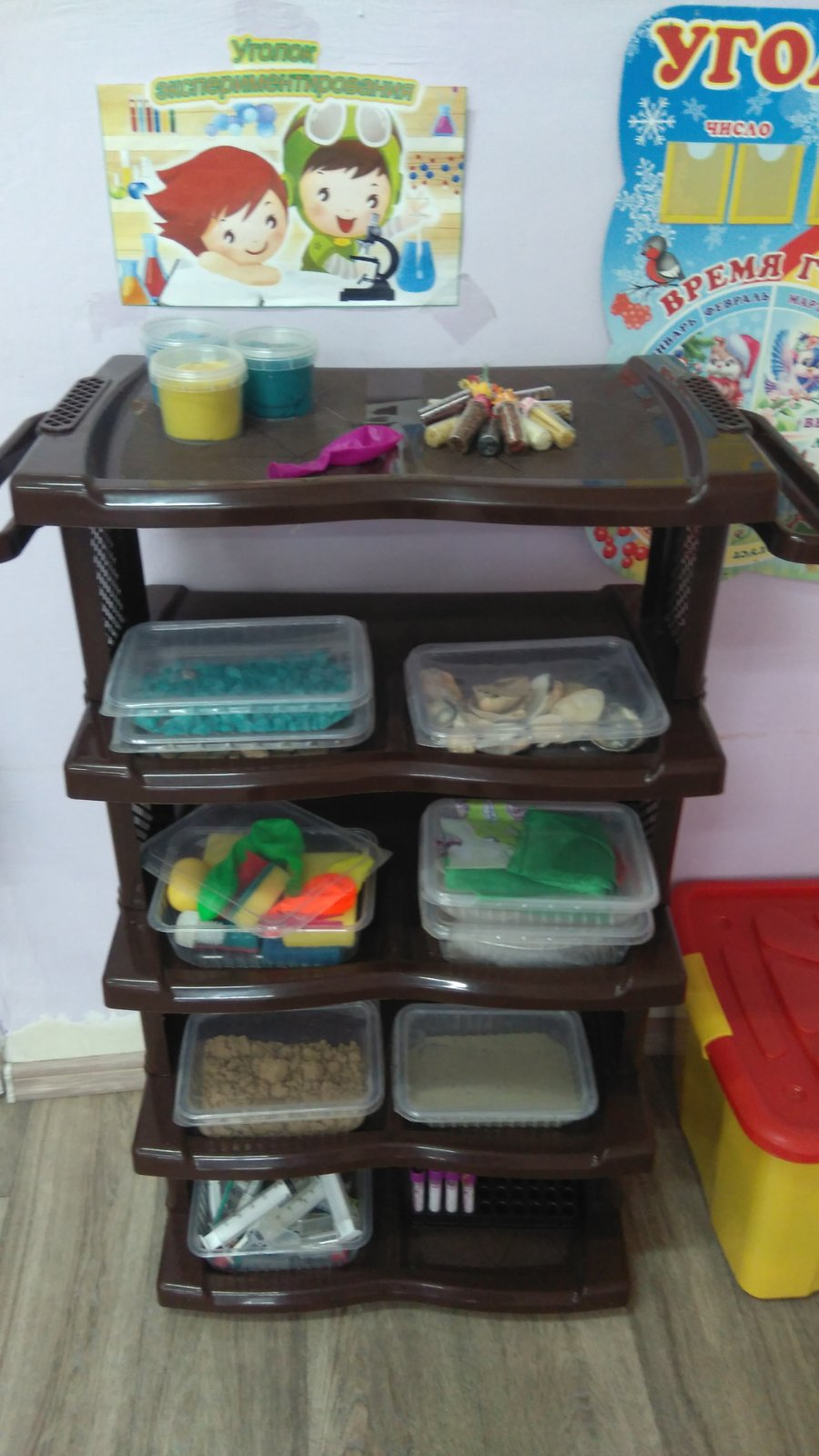 УГОЛОК ПОЗНАВАТЕЛЬНОГО РАЗВИТИЯ.Лото, домино в картинках («Домино. Забавные зверята», «Лото», «Развивающее лото», «Лото. Профессии», «Домино. Фрукты»);Предметные и сюжетные картинки, наборы картинок по лексическим темам (посуда, обувь, одежда, фрукты, овощи, ягоды, домашние и дикие животные, игрушки, мебель, инструменты, профессии и т.д.);Дидактические игры по обучению грамоте;Наборы разрезных картинок;Чудесные мешочки;Настольно-печатные игры разнообразной тематики и содержания («Мир растений», «Профессии», «Веселые зверята», «Чей домик?», «Чей малыш?», «Ребятам о зверятах в лесу», Разрезная азбука, «Уроки вежливости», «Найди пару. Кто плывет по реке», «Найди четвертый лишний»);Иллюстрации с изображением хозяйственно-бытового труда детей и взрослых дома;Доска, мел, указка;Карточки с буквами;Картинки с последовательно развивающимся действием;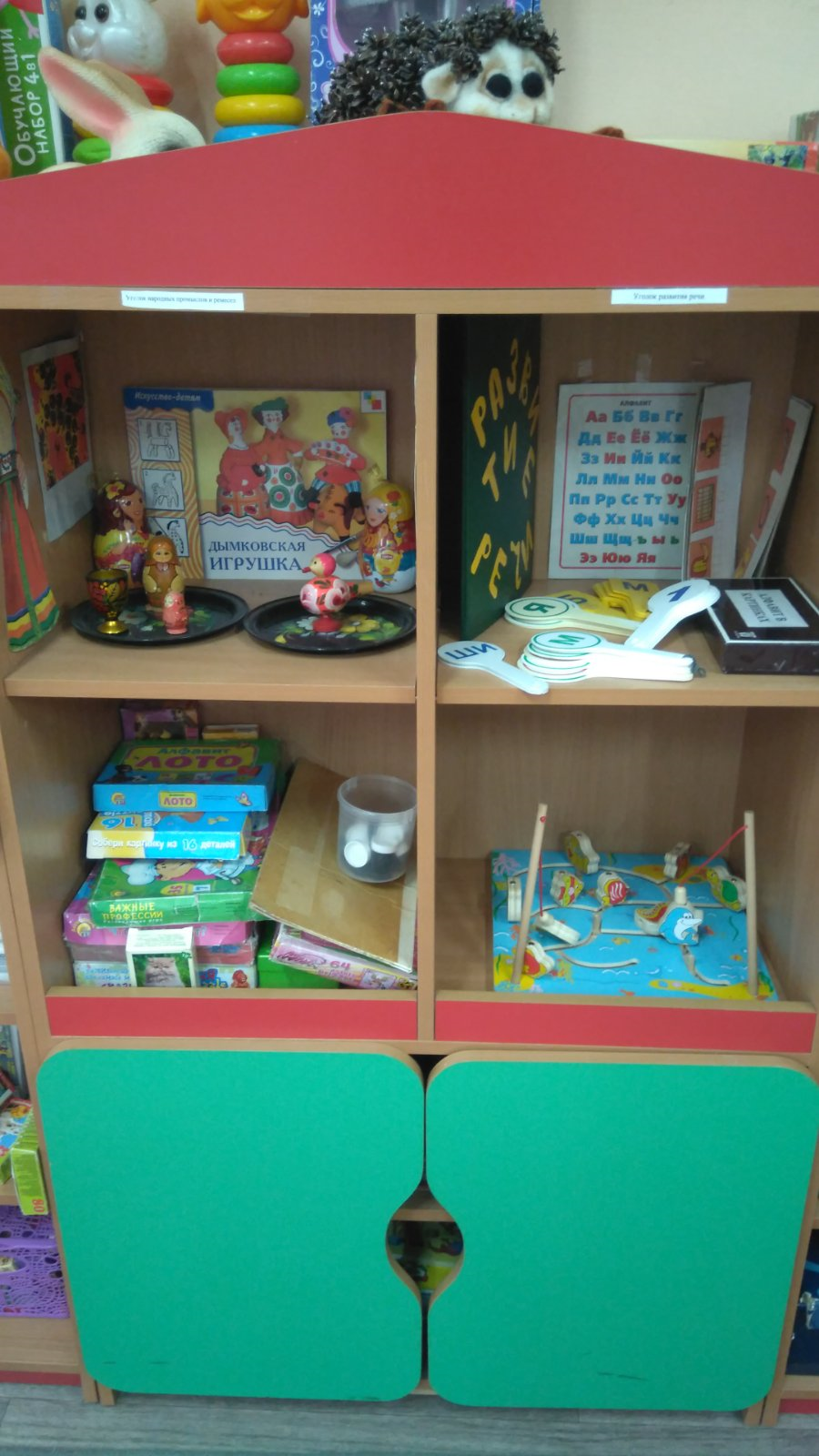 УГОЛОК НРАВСТВЕННО-ПАТРИОТИЧЕСКОГО ВОСПИТАНИЯ.Символика России и Смоленской области;Дидактические пособия: «Расскажите детям о московском Кремле; «Расскажите детям о достопримечательностях Москвы»;Дидактический материал: «Защитники Отечества», «9 мая – день Победы». ТЕАТРАЛЬНЫЙ УГОЛОК.Ширма маленькая для настольного и кукольного театра;Кукольный театр;Настольный театр;Шапочки;Маски;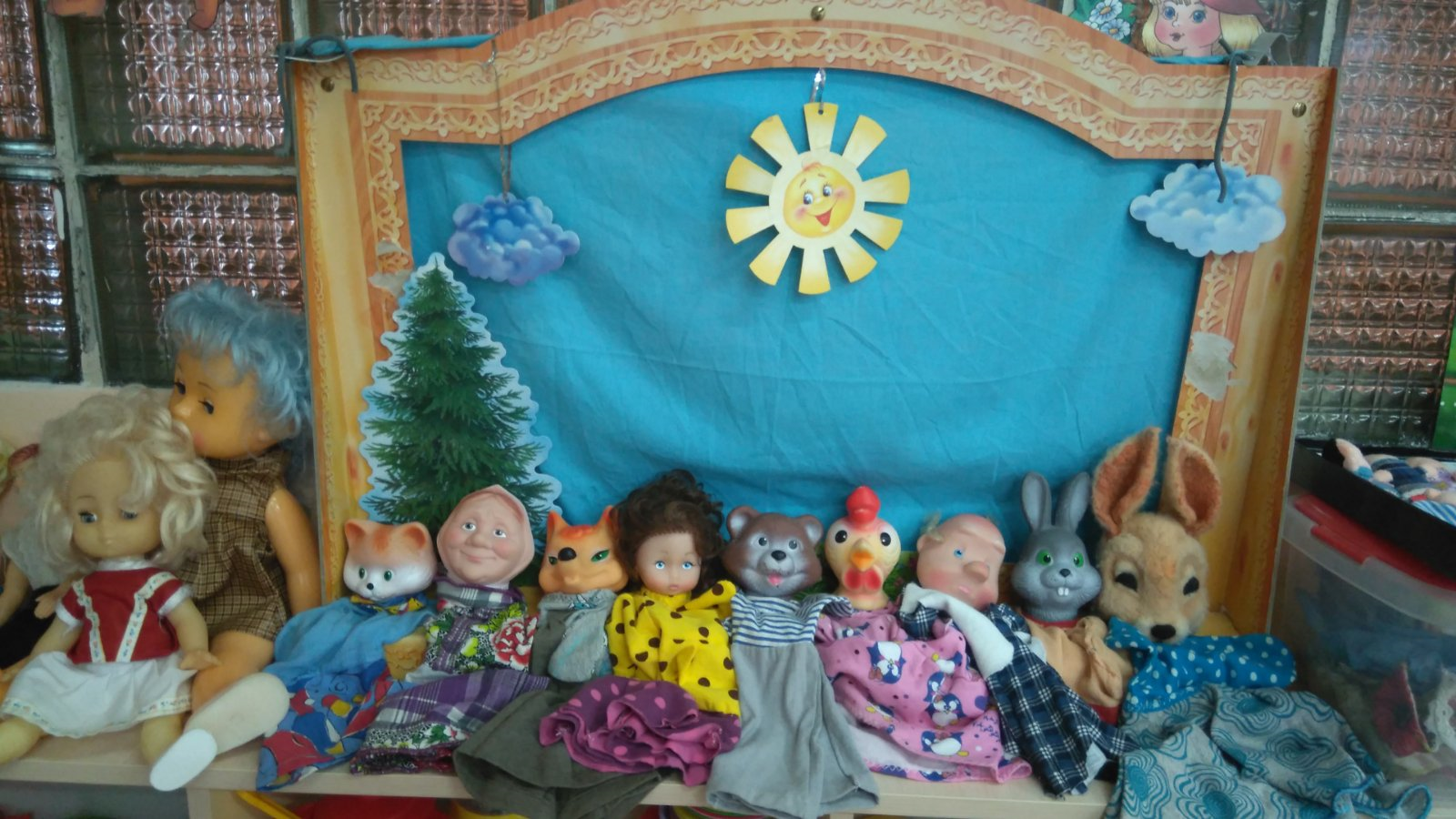 УГОЛОК «МЫ ИГРАЕМ».Сюжетно-ролевая игра «Магазин»:Касса, весы, калькулятор, счёты;Хлебобулочные изделия;Изделия бытовой химии;Корзины, кошельки;Предметы-заместители;Овощи, фрукты. 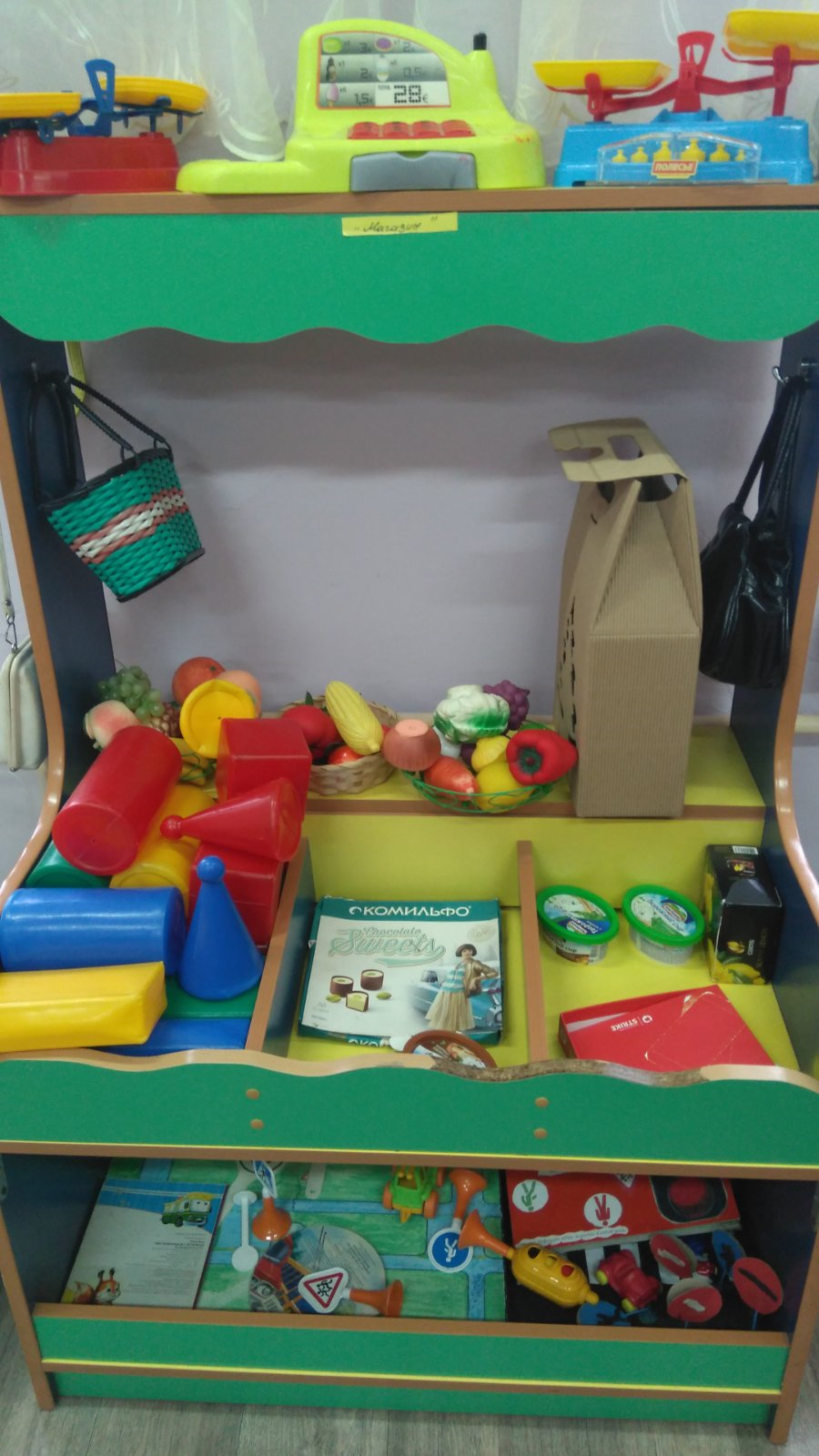 Сюжетно-ролевая игра «Больница»:Медицинские халаты и шапочки;Ширма;Набор доктора«Аптека»: Вата, бинты, лекарства, градусники, мерные ложечки, пипетки, стаканчики, шпатели. Рецепты и касса. 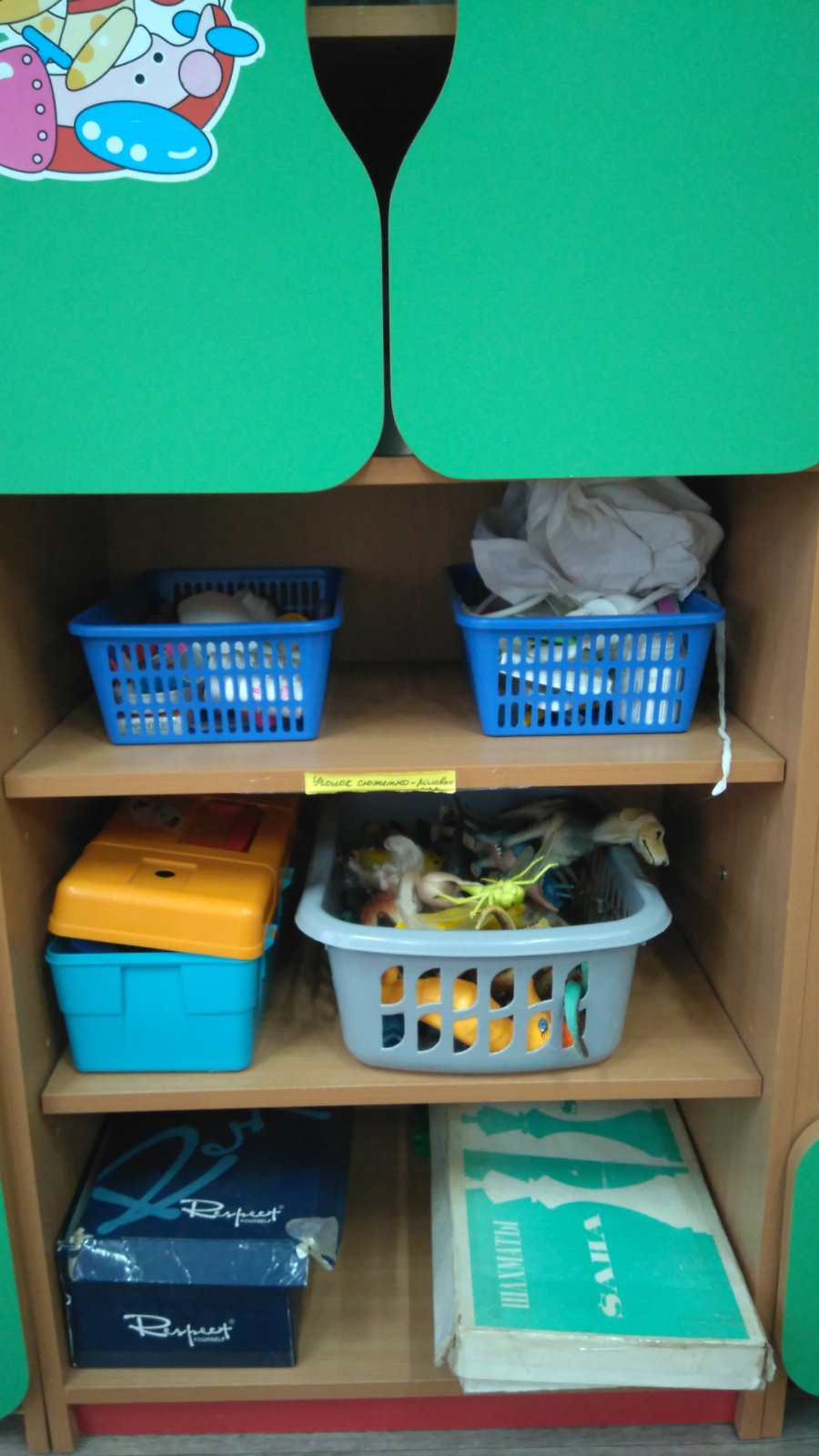 Сюжетно-ролевая игра «Семья»:Комплект кукольной мебели, кроватки с постельными принадлежностями; Игрушечная посуда: кухонная, чайная, столовая; Куклы, куклы-пупсы, одежда для кукол;Гладильная доска, утюги.Сюжетно-ролевая игра «Стройка»:Строительный материал: крупный и мелкий;Строительные инструменты (молоток, пила, плоскогубцы, гаечный ключ, тиски, отвертка);Сюжетно-ролевая игра «Кухня»:Посуда;Газовая плита;Фартучки.Сюжетно-ролевая игра “Парикмахерская”:Набор расчесок;Набор резинок;Муляжи;Журналы.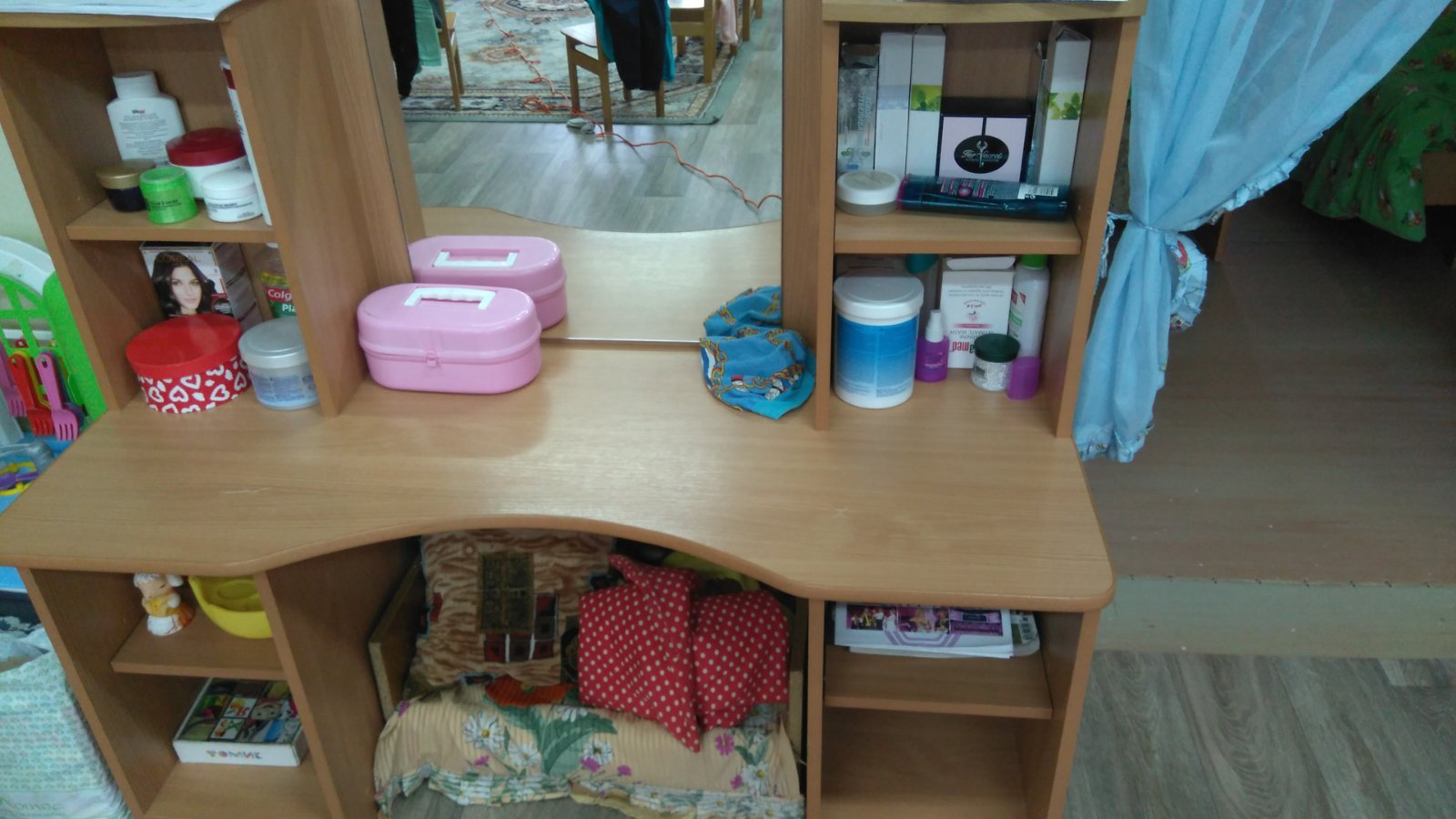 Развивающая предметно-пространственная среда группы содержательно-насыщенна, трансформируема, полифункциональна, вариативна, доступна и безопасна.Насыщенность среды соответствует возрастным возможностям детей и содержанию Программы. Образовательное пространство оснащено средствами обучения и воспитания, соответствующими материалами, в том числе игровым, спортивным, оздоровительным оборудованием, инвентарем.Организация образовательного пространства и разнообразие материалов, оборудования и инвентаря обеспечивает: игровую, познавательную, исследовательскую и творческую активность всех воспитанников, экспериментирование с доступными детям материалами (в том числе с песком и водой); двигательную активность, в том числе развитие крупной и мелкой моторики, участие в подвижных играх и соревнованиях; эмоциональное благополучие детей во взаимодействии с предметно-пространственным окружением;возможность самовыражения детей.трансформируемость пространства предполагает возможность изменений предметно-пространственной среды в зависимости от образовательной ситуации, в том числе от меняющихся интересов и возможностей детей;полифункциональность материалов предполагает: возможность разнообразного использования различных составляющих предметной среды;наличие в группе полифункциональных (не обладающих жестко закрепленным способом употребления) предметов, в том числе природных материалов, пригодных для использования в разных видах детской активности (в том числе в качестве предметов-заместителей в детской игре).вариативность среды предполагает наличие в группе различных пространств (для игры, конструирования, уединения и пр.), а также разнообразных материалов, игр, игрушек и оборудования, обеспечивающих свободный выбор детей; периодическую сменяемость игрового материала, появление новых предметов, стимулирующих игровую, двигательную, познавательную и исследовательскую активность детей.доступность среды предполагает: доступность для воспитанников, в том числе детей с ограниченными возможностями здоровья , всех помещений, где осуществляется образовательная деятельность; свободный доступ детей, в том числе детей с ограниченными возможностями здоровья, к играм, игрушкам, материалам, пособиям, обеспечивающим все основные виды детской активности; исправность и сохранность материалов и оборудования.